Отчет Студенческого совета Института наук о Земле по направлениям бакалавриата «Геология», «Геология и гидрогеология», «Геофизика и геохимия», «Нефтегазовое дело» и магистратуры «Геология», «Нефтегазовое дело» о проведении мероприятийв период с 01.02.2020 по 31.01.2021Начиная с февраля 2020 года студенческий совет вместе с культмассовым сектором успели провести множество мероприятий, каждое из которых собирает большое количество участников и радует своей атмосферой! Сегодня мы бы хотели вспомнить всех ребят, которые занимали призовые места на наших мероприятиях.Неделя Геологии 26.10 – 01.11.2020Неделя Геологии 2020 была насыщенна разными эмоциями. Участники радовались и грустили, смеялись и плакали, побеждали и проигрывали, но никто не остался равнодушным.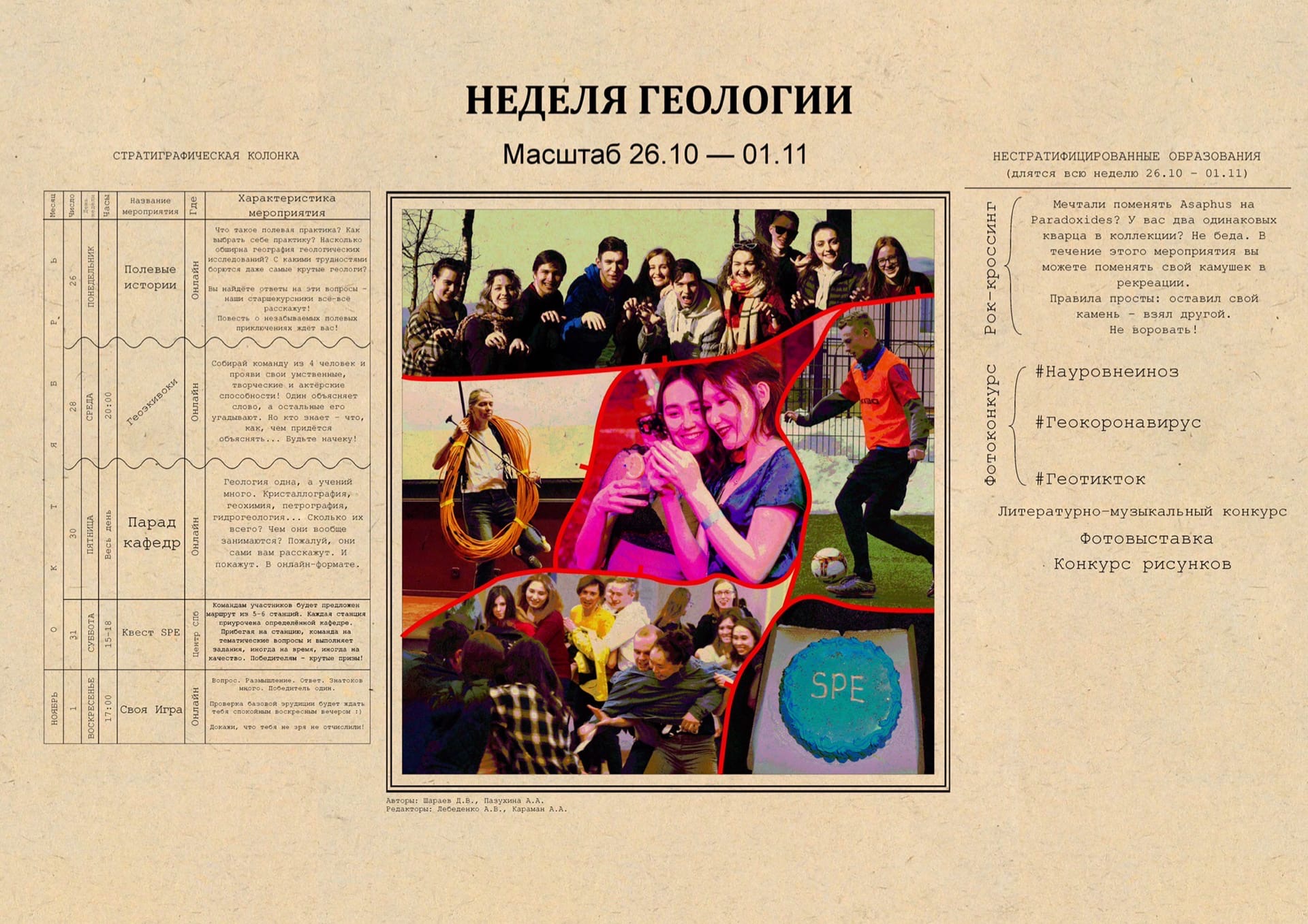 Афиша «Неделя Геологии 2020»Конкурс рисунков1 место – Анна Тарасенко; 2 место – Милана Павлова; 3 место – Алина Джораева.ГеоКодНеймс 1 место –Дмитрий Шараев, Софья Гутыряк, Лидия Семнова, Игорь Пантеев; 2 место – Лада Поплавская, Диана Асанидзе, Константин Едемский, Елизавета Астахова;3 место – Марина Дахина, Виктория Прокопец, Зарина Уразмуратова.Квест SPE1 место – команда «ШАЙКА ШАКАЛОВ»;2 место – команда «Danya_Neft»;3 место – команда «Плитогоны».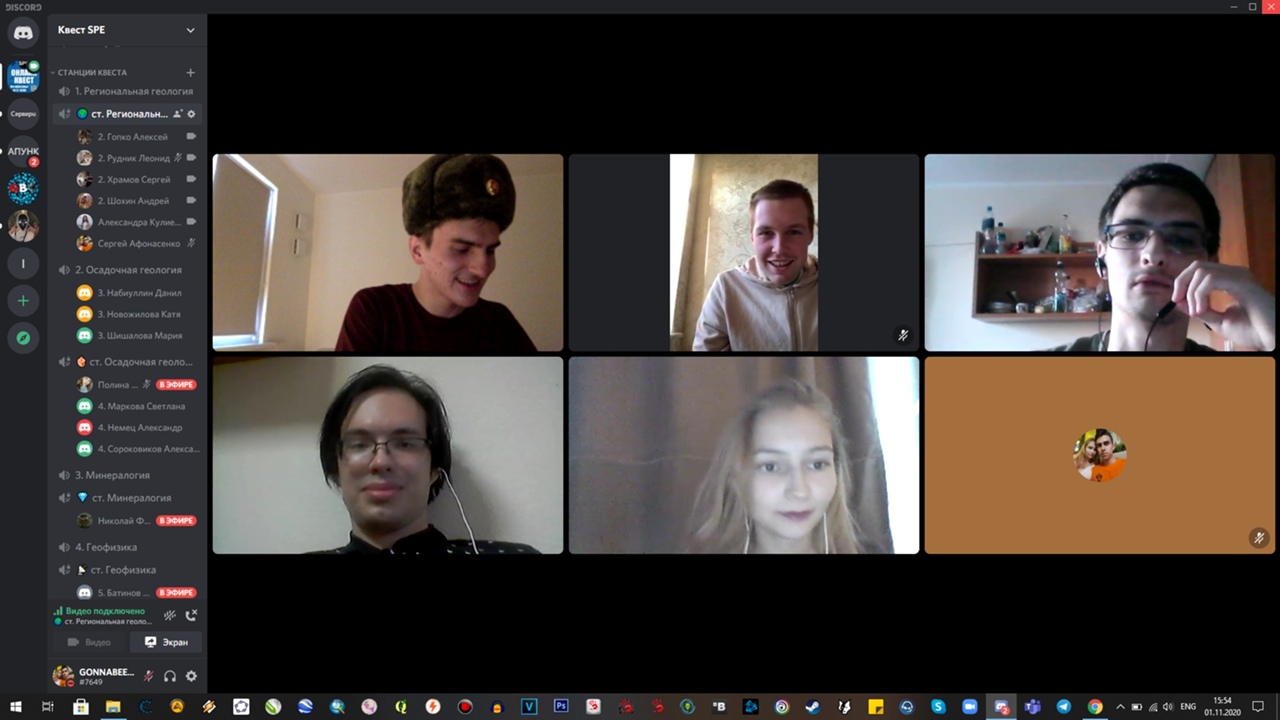 Дистанционный квест SPEФотоконкурсНоминация «ИНоЗу горы по колено» - Александр Соломатин.Номинация «Геокорона» - Савелий Яченцев.Номинация «Геотикток» - Анна Пазухина.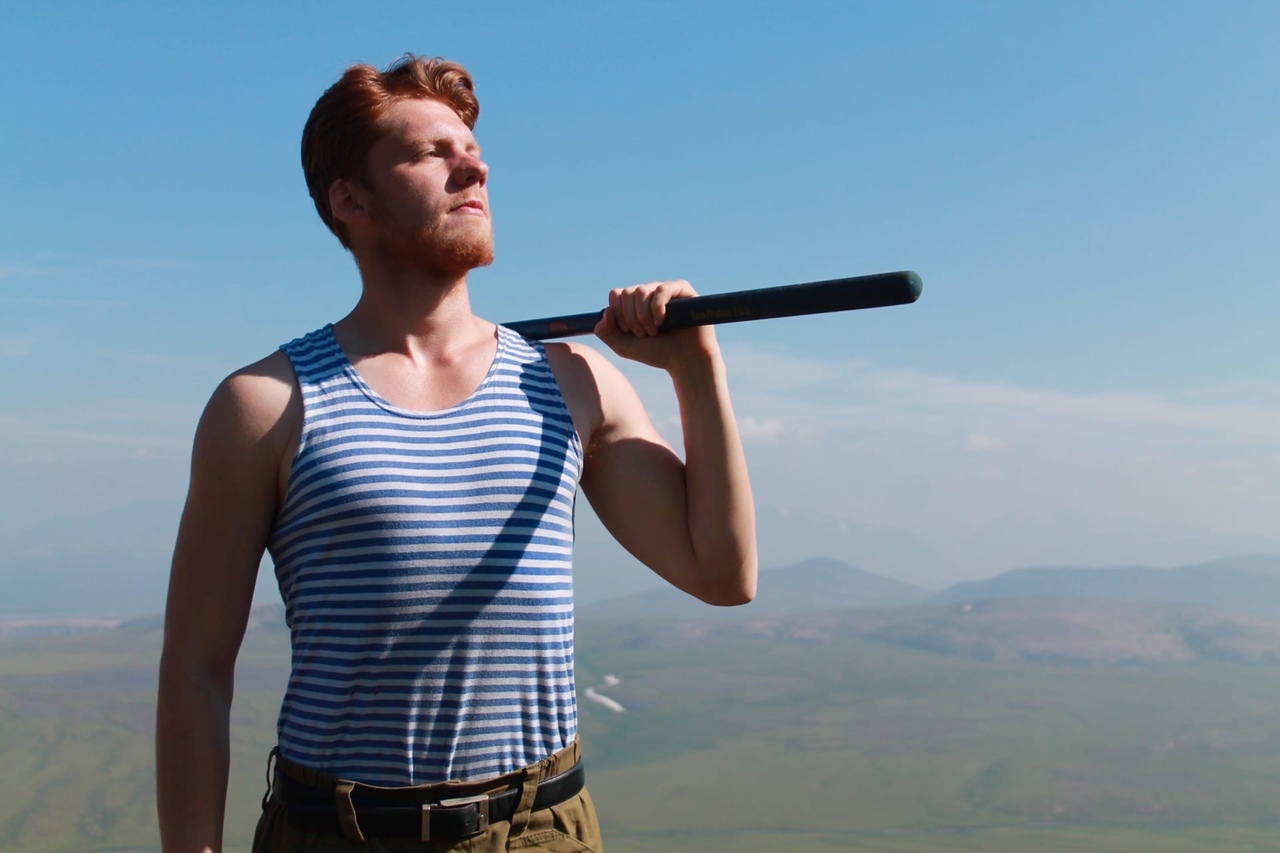 Фотография Александра Соломатина «ИНоЗу горы по колено»Парад Кафедр1 место – команда кафедры геофизики;2 место – команда кафедры кристаллографии;3 место – команда кафедры региональной геологии.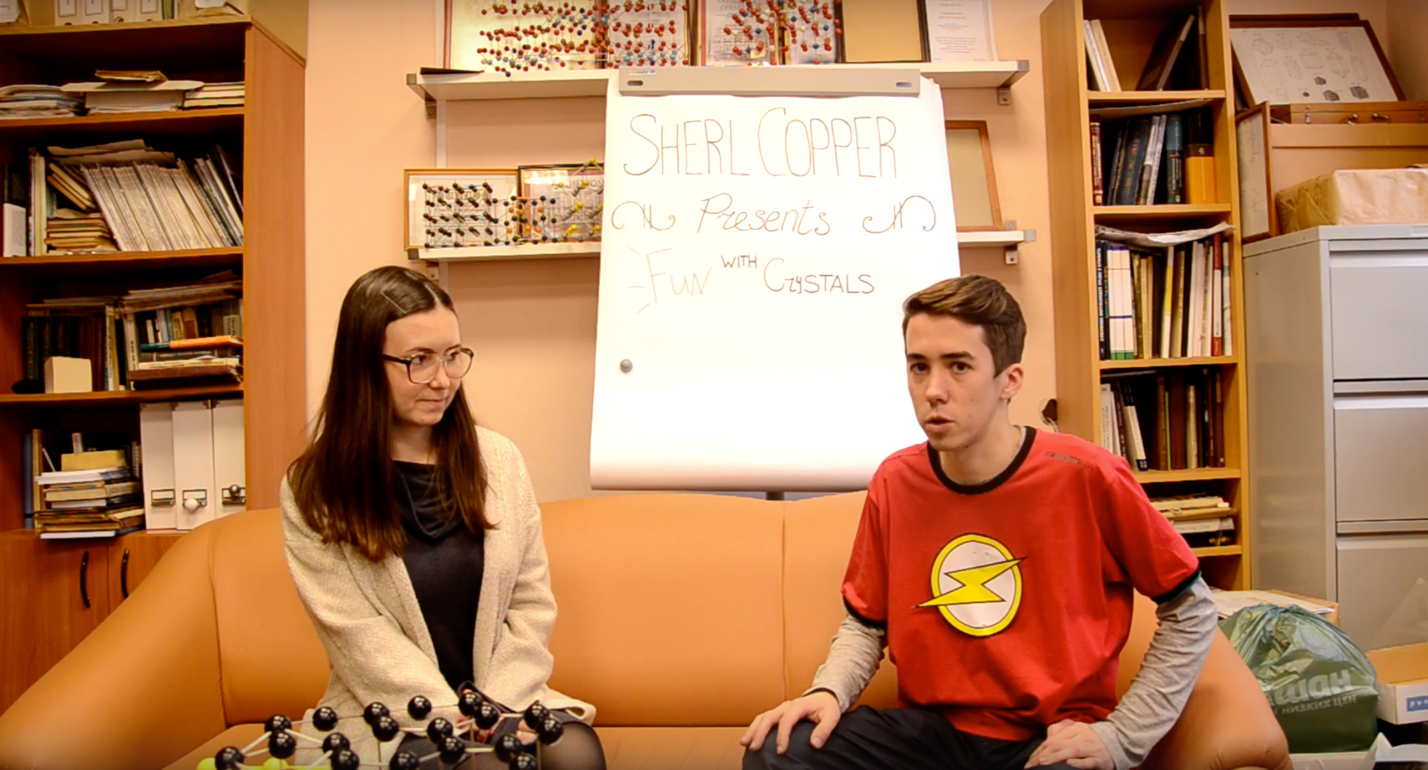 «Занимательная кристаллография»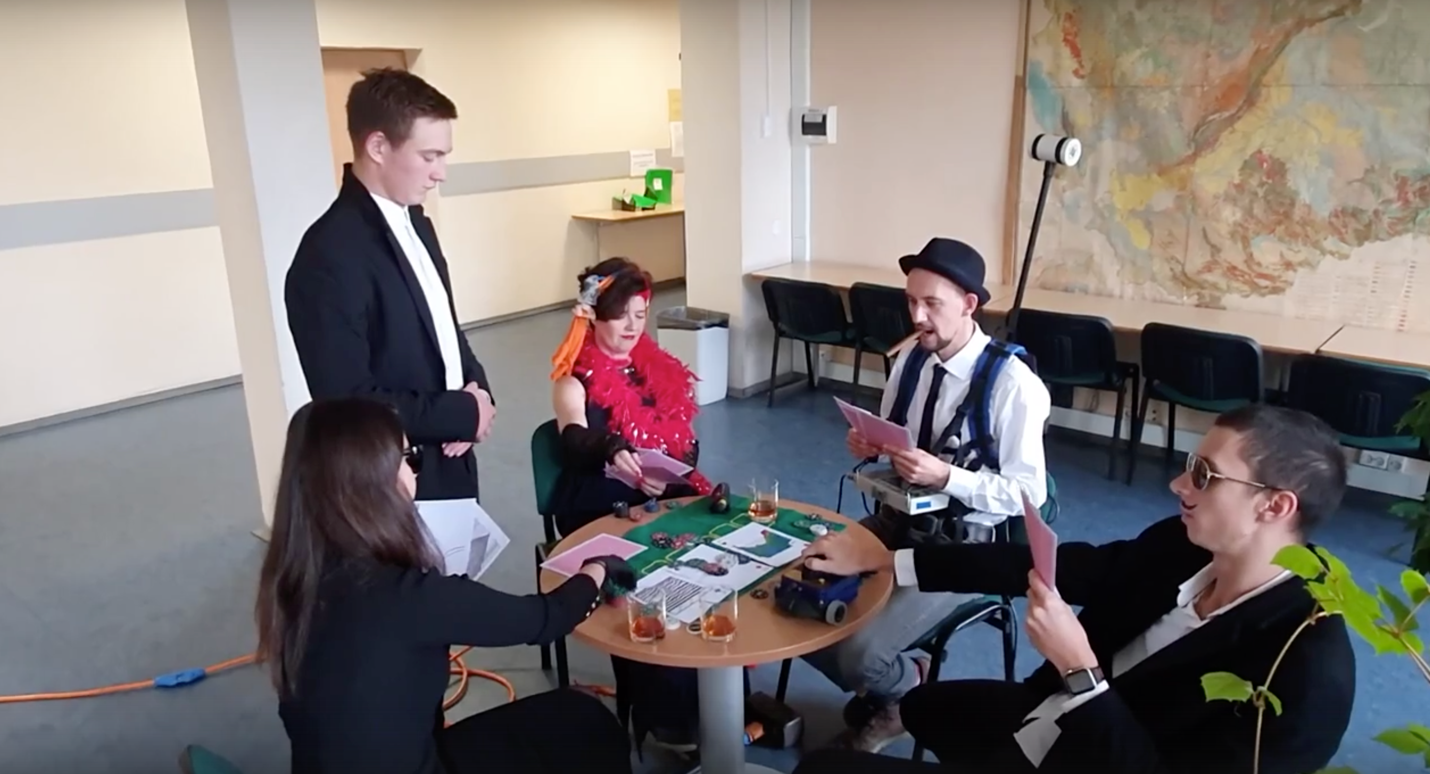 «Карты, деньги и кафедра геофизики»Литературно-музыкальный конкурс1 место – Ирина Чернова;2 место – Софья Гутыряк.3 место – Мария Суханова и Алексей Корсаков.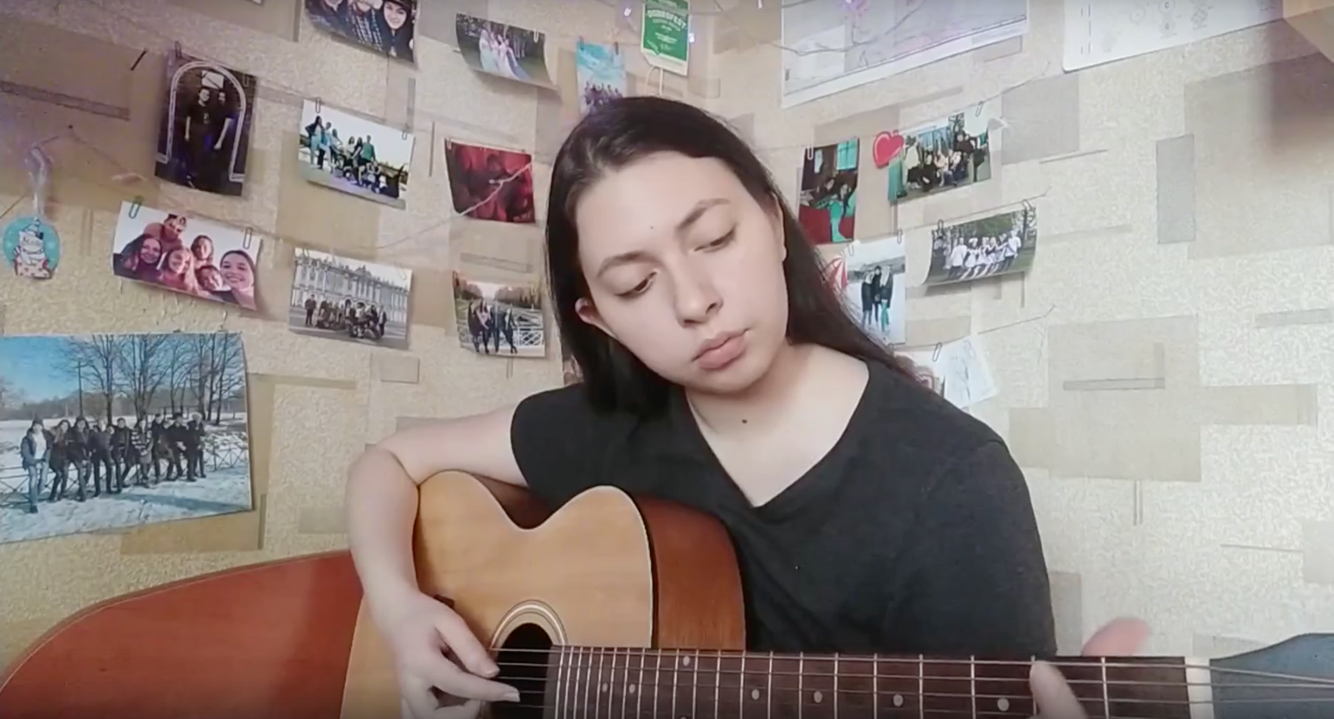 Софья Гутыряк – Танцы минус «Половинка»Своя игра1 место – Дмитрий Афанасьев;2 место – Евгений Романин;3 место – Наталья Гужвина.ФотовыставкаНоминация «Обнажение в объективе»:1 место – Виктория Владимирова; Анастасия Суханова;2 место – Софья Калашникова;3 место – Владислав Токарев.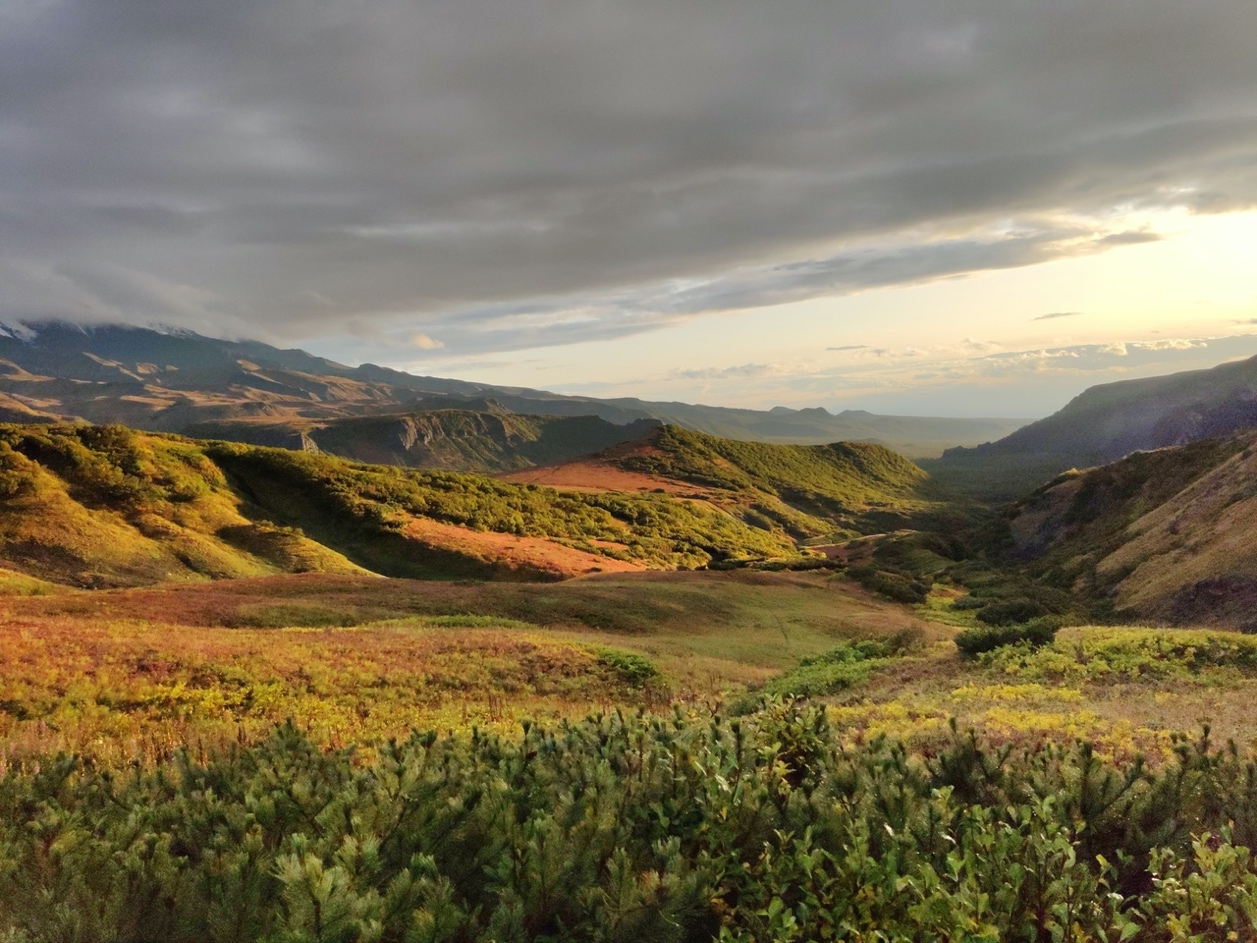 Виктория Владимирова. «Долина эдельвейсов». Место съемки: Россия, Камчатский п-ов, долина вулкана Толбачик, Ключевская группа вулкановНоминация «Полевой товарищ»:1 место – Анастасия Суханова;2 место – Михаил Гинга; 3 место – Александр Саломатин.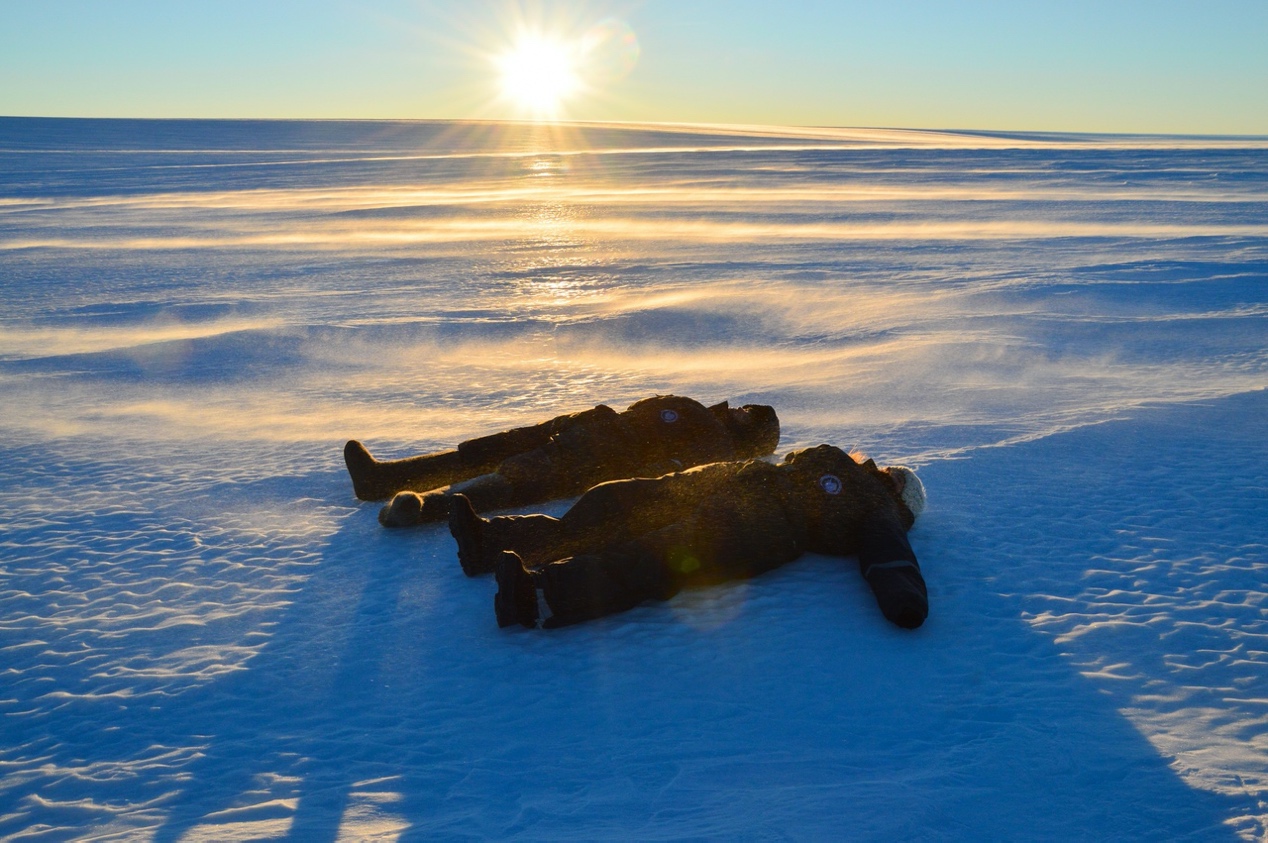 Анастасия Суханова: «Я и мой боевой товарищ, Алина Боронина, аспирант 1 курса кафедры "Гидрологии суши". Алина - настоящий друг, с которым и в огонь, и в воду, и в Антарктиду»Номинация «Сувенир из маршрута»:1 место – Милана Павлова;2 место – Михаил Гинга;3 место – Даниил Акулов.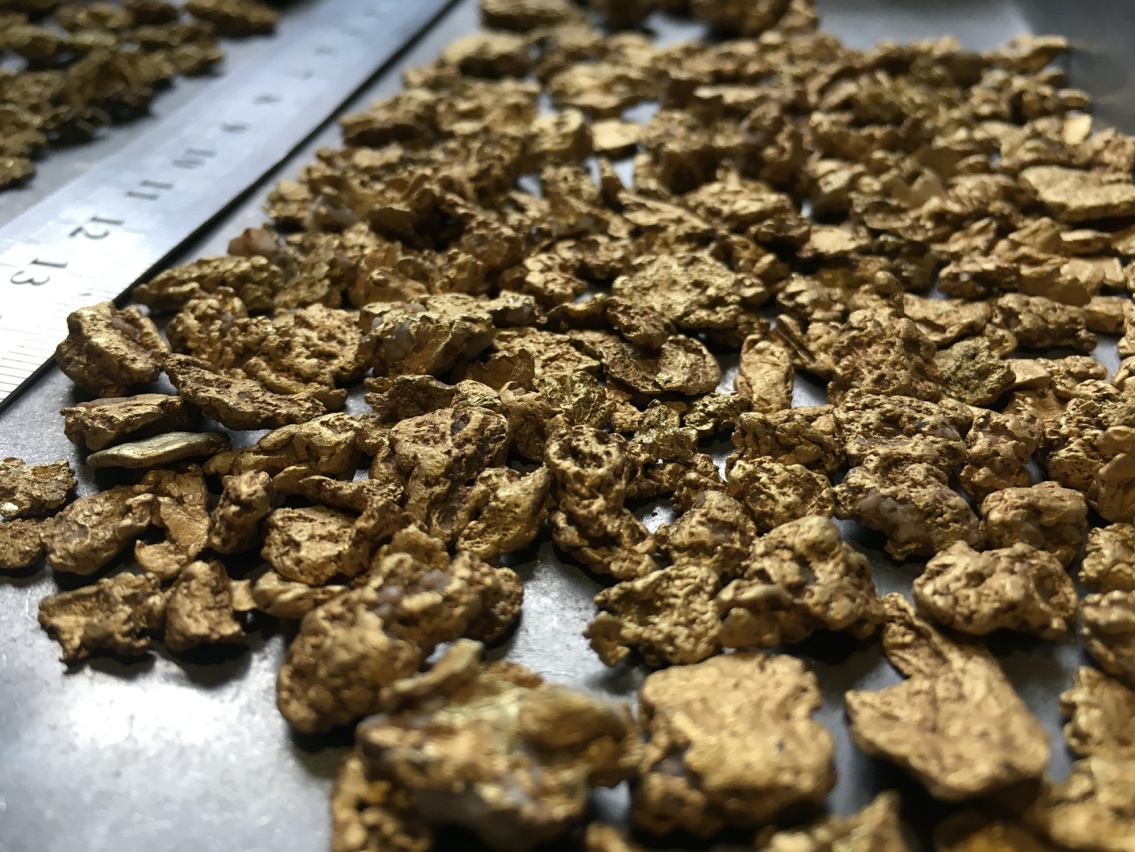 Милана Павлова. «Просто золото». Охотские горы, Хабаровский крайНовогодний молоток 27.12.2020Традиционное противостояние студентов и преподавателей в 2020 году прошло дистанционно. Командам предстояло сразиться в трех конкурсах и проявить свои самые сильные стороны.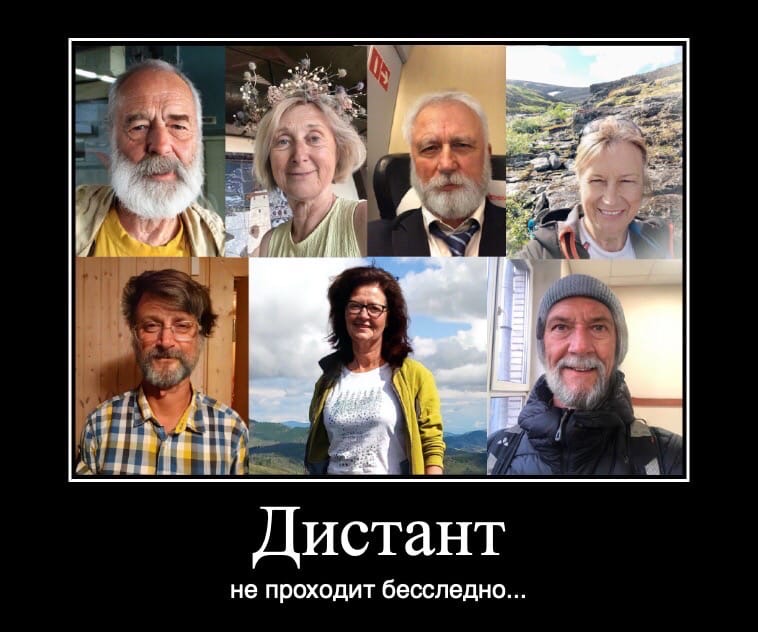 Команда преподавателейПобедители Новогоднего Молотка – Лев Гембель, Александра Кулиева,Анна Маслобоева, Лидия Семенова, Дмитрий Шараев, Анастасия Яровая, Довлет Джемедов.ФотоконкурсНоминация «Геоджинглбелс» - Анастасия Шагова.Номинация «Гео3000» - Надежда Чумакова.Номинация «Зачет ИНоЗ» - Олеся Синиченко.Конкурс на День студента 25.01.2021Участникам необходимо было написать три благодарности Институту наук о Земле и Санкт-Петербургскому Государственному Университету. Авторы самых необычных и трогательных благодарностей одержали победу и получили заслуженные призы.Победители: Михаил Шишкин, Ангелина Волкова.Председатель студенческого совета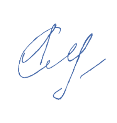 Геологических направлений Лебеденко А.В.